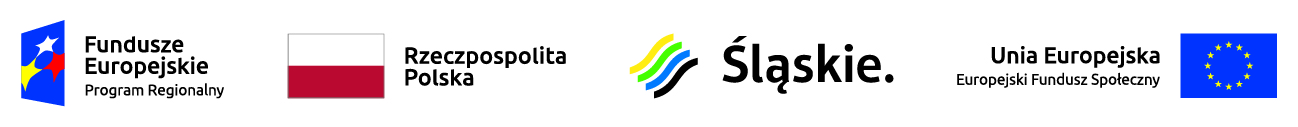 ZAPYTANIE OFERTOWEZP.271.1.15.2022                                                                                    Lipie, dn.04.04.2022r.postępowanie z trybie zapytania o cenę dla zamówienia poniżej 130 000 złotychZamawiający:Gmina Lipieul. Częstochowska 2942-165 LipieOsoba upoważniona do kontaktu:Krzysztof Słomian – tel. 34- 318 80 33 w. 45, k.slomian@uglipie.plJoanna Nowak– tel. 34 318 80 33 wew. 46, j.nowak@uglipie.plPrzedmiot zamówienia:Budowa placu zabaw przy Centrum Usług Społecznościowych w Zimnowodzie  
w ramach projektu pn.: „Rozwój usług społecznych w Gminie Lipie”Szczegółowy opis przedmiotu umowy obejmuje wykonanie robót budowlanych, zakup i montaż urządzeń zabawowych z elementów konstrukcyjnych atestowanych, zatwierdzonych uprzednio przez Zamawiającego, w następującym zakresie:wykonanie prac ziemnych związanych z utworzeniem stref bezpieczeństwa;zakup i montaż urządzeń zabawowych: Wbudowane materiały winny posiadać świadectwo jakości, certyfikaty kraju pochodzenia oraz powinny odpowiadać polskim normom bezpieczeństwa wymogom wyrobów dopuszczonych do obrotu i stosowania w przypadku montażu elementów placu zabaw, w tym spełniać normę: PN-EN 1176.Projekt współfinansowany ze środków Europejskiego Funduszu Społecznego w ramach Regionalnego Programu Operacyjnego Województwa Śląskiego na lata 2014-2020.Sposób przygotowania ofert, miejsce oraz termin składania ofert:Ofertę należy wypełnić na formularzu oferty bądź formularzu własnym wykonawcy treścią odpowiadającym formularzowi Zamawiającego. Oferty należy składać w Sekretariacie Urzędu lub przesłać na adres: Urząd Gminy Lipie, 42 165 Lipie, ul. Częstochowska 29 lub przesłać faksem na numer 34 318 80 32 lub pocztą elektroniczną na adres przetargi@uglipie.pl do dnia 11.04.2022 r. do godziny 10.00. Oferty złożone po terminie będą zwrócone oferentom bez rozpatrzenia.Obowiązek informacyjny wynikający z art. 13 RODO:Zgodnie z art. 13 ust. 1 i 2 rozporządzenia Parlamentu Europejskiego i Rady (UE) 2016/679 z dnia 27 kwietnia 2016 r. w sprawie ochrony osób fizycznych w związku z przetwarzaniem danych osobowych i w sprawie swobodnego przepływu takich danych oraz uchylenia dyrektywy 95/46/WE (ogólne rozporządzenie o ochronie danych) (Dz. Urz. UE L 119 z 04.05.2016, str. 1), dalej „RODO”, informuję, że:Administratorem Pani/Pana danych zbieranych i przetwarzanych przez Urząd Gminy Lipie jest Wójt Gminy Lipie z siedzibą ul. Częstochowska 29, 42-165 Lipie, tel.: 34 31 88 032, adres e-mail: sekretariat@uglipie.pl Funkcję Inspektora Ochrony Danych pełni pan Marcin Karpik, tel. 34 318 80 32, wew. 36, e-mail: iod@lipie.pl. Pani/Pana dane osobowe przetwarzane będą na podstawie art. 6 ust. 1 lit. c RODO w celu związanym z postępowaniem o udzielenie zamówienia publicznego „Budowa placu zabaw przy Centrum Usług Społecznościowych w Zimnowodzie  w ramach projektu pn.: „Rozwój usług społecznych w Gminie Lipie” prowadzonym w trybie zapytania ofertowego; Odbiorcami Pana/Pani danych osobowych będą osoby lub podmioty, którym udostępniona zostanie dokumentacja postępowania w oparciu o art.18 ustawy z dnia 29 stycznia 2004 r.- Prawo zamówień publicznych (Dz. U. z 2019 r. poz. 2019), dalej „ustawa Pzp”;Pani/Pana dane osobowe będą przechowywane, zgodnie z art. 78 ustawy Pzp przez okres 4 lat od dnia zakończenia postępowania o udzielenie zamówienia , a jeżeli okres obowiązywania umowy przekracza 4 lata, okres przechowywania obejmuje cały czas obowiązywania umowy w sprawie zamówienia publicznego.Podanie przez Pana/Panią danych osobowych jest obowiązkowe. W przypadku niepodania danych nie będzie możliwe podpisanie umowy w przypadku wyboru złożonej przez Pana/Panią oferty.Posiada Pani/Pan prawo do:dostępu do danych osobowych Pani/Pana dotyczących;sprostowania Pani/Pana danych osobowych;żądania od administratora ograniczenia przetwarzania danych osobowych z zastrzeżeniem przypadków, o których mowa w art. 18 ust. 2 RODO;wniesienia skargi do organu nadzorczego, tj. Prezesa Urzędu Ochrony Danych Osobowych, ul. Stawki 2, 00-193 Warszawa, gdy uzna Pani/Pan, że przetwarzanie danych osobowych Pani/Pana dotyczących narusza przepisy RODO;* Wyjaśnienie: skorzystanie z prawa do sprostowania nie może skutkować zmianą wyniku postępowania o udzielenie zamówienia publicznego ani zmianą postanowień umowy w zakresie niezgodnym z ustawą Pzp oraz nie może naruszać integralności protokołu oraz jego załączników. ** Wyjaśnienie: prawo do ograniczenia przetwarzania nie ma zastosowania w odniesieniu do przechowywania, w celu zapewnienia korzystania ze środków ochrony prawnej lub w celu ochrony praw innej osoby fizycznej lub prawnej, lub z uwagi na ważne względy interesu publicznego Unii Europejskiej lub państwa członkowskiego.Załączniki:Wzór formularza ofertowego,Wzór umowy.Zestaw zabawowy wraz ze strefą bezpieczeństwa podłoża miękkiego dla dzieci, urządzenie posiadające aktualne atesty, które spełniają wymagane normy PN-EN 1176 i są przeznaczone do użytku publicznego, trwale związane z gruntemminimalny skład zestawu:- wieża z dachem – 1 szt.- podest o wysokości minimum 120 cm- burty boczne – 2 szt.- ślizg nierdzewny – 1 szt.- drabinka wejściowa – 1 szt.Drewno bezrdzeniowe lite o przekroju min. 90x90 mm impregnowane oraz malowane w kolorze uzgodnionym z Zamawiającym. Drewno frezowane wzdłużnie w celu eliminacji naturalnych pęknięć. Dachy oraz burty boczne wykonane z tworzywa HDPE. Uchwyty i elementy metalowe ocynkowane. Konstrukcja osadzona na stalowych ocynkowanych kotwach.Huśtawka - jedno siedzisko kubełkowe zapinane na łańcuch przeznaczone dla najmłodszych dzieci i drugie siedzisko płaskie. Huśtawka wraz ze strefą bezpieczeństwa miękkiego podłoża, całość posiadająca aktualne atesty, które spełniają wymagane normy PN-EN 1176i są przeznaczone do użytku publicznego, trwale związane z gruntemDrewno bezrdzeniowe lite o przekroju min. 90x90 mm impregnowane oraz malowane w kolorze uzgodnionym z Zamawiającym. Drewno frezowane wzdłużnie w celu eliminacji naturalnych pęknięć. Uchwyty i elementy metalowe ocynkowane. Konstrukcja osadzona na stalowych ocynkowanych kotwach.Bocianie gniazdo - huśtawka montowana na kotwach, wraz ze strefą bezpieczeństwa miękkiego podłoża, posiadająca aktualne atesty które spełniają normy PN-EN 1176  i są przeznaczone do użytku publicznego, trwale związane z gruntemDrewno bezrdzeniowe lite o przekroju min. 90x90 mm impregnowane oraz malowane w kolorze uzgodnionym z Zamawiającym. Drewno frezowane wzdłużnie w celu eliminacji naturalnych pęknięć. Uchwyty i elementy metalowe ocynkowane. Konstrukcja osadzona na stalowych ocynkowanych kotwach.